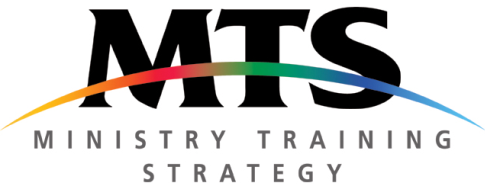 MTS Information NightEvent PlanWHATWHENDetermine date of eventCurrent date + 8 weeksDetermine list of inviteesCurrent date + 8 weeksBook venueCurrent date + 8 weeksComplete and print invitationsEvent date minus 8 weeksOrganise speakersEvent date minus 7 weeksOrganise band Event date minus 7 weeksOrganise people to do supperEvent date minus 7 weeksDistribute invitations through personal conversationsEvent date minus 6 weeksAdvertise event – Facebook/church bulletinEvent date minus 6 weeksTweet #1Event date minus 5 weeksTweet # 2Event date minus 4 weeksConfirm speakersEvent date minus 4 weeksEnsure PowerPoint presentation is correctEvent date minus 4 weeksPersonally follow up invitees that have not repliedEvent date minus 3 weeksTweet #3Event date minus 3 weeksConfirm band, supper and speakersEvent date minus 2 weeksPrint out event bookletsEvent date minus 2 weeksPrint out info about recruiting conferenceEvent date minus 2 weeksTweet #4Event date minus 2 weeksTweet #5Event date minus 1 weekConfirm attendee numbers for cateringEvent date minus 1 weekOrganise gift/honorarium/card for speaker/bandEvent date minus 1 weekFollow up with a phone call or personal conversation after eventEvent date plus 1 weekPersonally invite to join you at recruiting conferenceConference date less 6 weeks